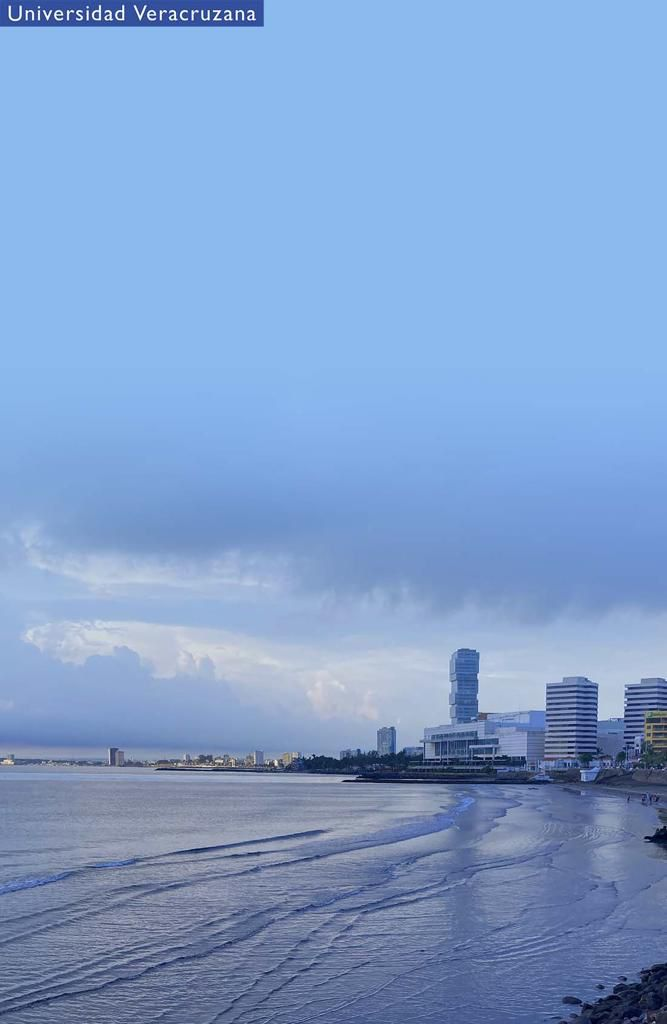 Carta de cesión de derechos de autor para publicaciónInstrucciones:1) Llene, firme y escanee este formato (.pdf)2) Envíe el archivo a la dirección de correo electrónicotrabajoscongreinter@uv.mx junto con el trabajo en extenso y videoEl que suscribe: ……………………………………………………….., en carácter de Ponente del Trabajo titulado: “MAYUSCULA Y NEGRITAS………………….………………………………………………………………………………..…………………………………”Autorizo a la Facultad de Nutrición - Región Veracruz de la Universidad Veracruzana para que incluya el dicho trabajo en la memoria electrónica del 1er. Congreso Internacional Virtual: Alimentación, Nutrición e Innovación. Así mismo, autorizo el uso de mi imagen, en términos de lo establecido por el artículo 87 de la Ley Federal del Derecho de Autor, declaro ser el titular de los derechos de autor y que dicha obra no ha sido publicada previamente en ningún medio electrónico ni impreso, por lo que puedo otorgar la presente autorización sin limitación alguna.La autorización que aquí se concede sobre este material es exclusivamente para la memoria electrónica en mención, para uso de carácter académico y será difundida por la Facultad de Nutrición - Región Veracruz de la Universidad Veracruzana.Ciudad, Estado, a ………... de mayo 2021.___________________________________Nombre completo y firma del autor___________________________________Nombre completo y firma del coautor 1___________________________________Nombre completo y firma del coautor 2___________________________________Nombre completo y firma del coautor 3___________________________________Nombre completo y firma del coautor 4